PROFESOR: Ernesto Priani Saisó CICLO: BÁSICOÁREA: HISTORIA DE LA FILOSOFÍACarácter: OptativaTipo: TEÓRICO-HISTÓRICOModalidad: CURSOAsignatura precedente: Asignatura subsecuente: OBJETIVO(S):Los sueños han sido, desde la antigüedad, uno de los temas recurrentes de reflexión filosófica. Desde los textos fundacionales de Aristóteles, Artemidoro y Sinesio, sobre la naturaleza de los sueños y su interpretación, hasta las reflexiones más resientes sobre el sueño, lo mismo en la esfera del psicoanálisis como, en general de la cultura, la historia de los sueños y la historia de la filosofía, han recorrido un camino paralelo. El presente curso busca introducir al alumno en una posible historia de los sueños, mediante el examen de las teorías filosóficas sobre los sueños, así como el examen concreto de los sueños documentados en la época. Se busca un diálogo entre la reflexión y la visión onírica, para que el estudiante sea capaz de analizar los dos aspectos del problema de la reflexión sobre los sueños: su carácter teórico y la forma en que permea o no, la experiencia onírica. El curso está planteado en dos semestres y tiene una clara orientación a la investigación. Pues lo alumnos deberán llevar a cabo un proyecto de investigación, documentación y análisis de sueños. Este primer semestre, el curso contempla de la antigüedad al renacimiento. BIBLIOGRAFÍA BÁSICA Aristóteles. Acerca de la generación y la corrupción; Tratados breves de historia natural Gredos, Madrid, 1987) Artemidoro,. La interpretación de los sueños. Madrid, España :   Gredos,   2003Sinesio de Sirene. Himnos y tratados Madrid, Espeña; Gredos 1993Michael Allen. Ficino. Icastes: Marsilio Ficino's Interpretation of Plato's Sophist, University of California Press; y First printing edition (November 27, 1989)Girolamo Cardano. El libro de los sueños. Asociación Española de Neuropsiquiatria, 1999. A. H. M. Kessels. Ancient Systems of Dream-Classification MnemosyneFourth Series, Vol. 22, Fasc. 4 (1969), pp. 389-424 Published by: BRILL Stable URL: http://www.jstor.org/stable/4429782Notes on Artemidorus' "Oneirocritica"Arthur S. OsleyThe Classical JournalVol. 59, No. 2 (Nov., 1963), pp. 65-70Published by: The Classical Association of the Middle West and SouthStable URL: http://www.jstor.org/stable/3294030GIROLAMO CARDANO'S SOMNIORUM SYNESIORUM LIBRI IIIIAlice BrowneBibliothèque d'Humanisme et RenaissanceT. 41, No. 1 (1979), pp. 123-135Published by: Librairie DrozStable URL: http://www.jstor.org/stable/20676007The Melon and the Dictionary: Reflections on Descartes's DreamsAlan Gabbey and Robert E. HallJournal of the History of IdeasVol. 59, No. 4 (Oct., 1998), pp. 651-668Published by: University of Pennsylvania PressArticle DOI: 10.2307/3653937Stable URL: http://www.jstor.org/stable/3653937BIBLIOGRAFÍA COMPLEMENTARIAHerramientasWorld Cat http://www.worldcat.org/Zotero. http://www.zotero.org/Easy bib: http://www.easybib.com/cite/form/bookBases de datos y buscadoresJstor http://www.jstor.org/Google Scholar http://scholar.google.com/Ebschost http://search.ebscohost.com/Highwire http://highwire.stanford.edu/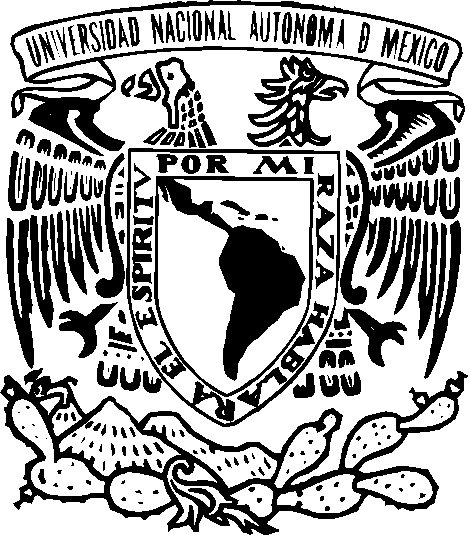 UNIVERSIDAD NACIONAL AUTÓNOMA DE MÉXICO FACULTAD DE FILOSOFÍA Y LETRAS 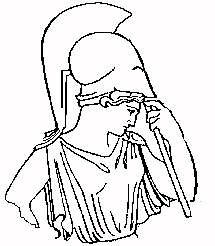 LICENCIATURA EN FILOSOFÍALICENCIATURA EN FILOSOFÍALICENCIATURA EN FILOSOFÍAASIGNATURA: PROBLEMAS DE HISTORIA DE LA FILOSOFÍA ASIGNATURA: PROBLEMAS DE HISTORIA DE LA FILOSOFÍA ASIGNATURA: PROBLEMAS DE HISTORIA DE LA FILOSOFÍA ASIGNATURA: PROBLEMAS DE HISTORIA DE LA FILOSOFÍA CLAVEHORAS/SEMANA/SEMESTREHORAS/SEMANA/SEMESTRETOTAL DECRÉDITOSTEORÍCASPRÁCTICASHORAS331332324NÚM. DE HRS. POR UNIDADTEMARIO2Lo sueños en la antigüedad8Aristóteles: 8Artemidoro: sobre la interpretación de los sueños2Sinesio: Sobre el sueño8El renacimiento8Ficino:  Sobre la fantasía y el sueñoCardano: Sobre los sueñosESTRATEGIAS DE ENSEÑANZA APRENDIZAJEESTRATEGIAS DE ENSEÑANZA APRENDIZAJEESTRATEGIAS DE ENSEÑANZA APRENDIZAJEMECANISMOS DE EVALUACIÓNMECANISMOS DE EVALUACIÓNExposición oral                   Exposición oral                   si  X  no Exámenes parcialessi    no XExposición audiovisual      Exposición audiovisual      si    no XExámenes finalessi    no XEjercicios dentro del aula  Ejercicios dentro del aula  si  X  no Trabajos y tareas fuera del aula si   X no Ejercicios fuera del aula    Ejercicios fuera del aula    si  X  no Participación en clasesi   X no Seminario                           Seminario                           si    no XAsistencia a prácticassi    no XLecturas obligatorias          Lecturas obligatorias          si  X no Informe de investigación  si   X no Trabajos de investigación   Trabajos de investigación   si  X  no Otros:       Otros:       Prácticas de campo  Prácticas de campo  si    no XOtros:       Otros:       Otros:Otros:       Otros:       